 ChildFund InternationalHumanitarian Situation Report TemplateHumanitarian Situation Report [17]COVID-19 – [Senegal][03/23/2020][Point of Contact – Yaikah JOOF, Country Director][03/26/2020 – 12/10/2020]FOR UPDATES, PLEASE HIGHLIGHT UPDATED SECTIONS IN REDPart 1: The Overall Situation COUNTRY SENEGALChildFund-supported areas (Dakar - Diourbel - Fatick - Kaffrine - Kaolack - Kedougou - Kolda - Matam - Saint-Louis - Sédhiou - Tambacounda - Thiès - Ziguinchor)Any relevant background information about areas affected. On December 31, 2019, the Chinese authorities informed the World Health Organization (WHO) of a group of pneumonia cases of unknown origin that occurred in the city of Wuhan, Hubei Province. On January 7, 2020, the Chinese authorities have isolated a new type of coronavirus, called COVID-19, responsible for this epidemic. On 20 January 2020, confirmed cases of COVID19 infection were reported outside China, including Thailand, Japan and the Republic of Korea. On January 30, the WHO declared the outbreak of COVID-19 as a public health emergency of international concern. Senegal has identified 45 priority districts for COVID19 preparedness out of the 78 in the country.As part of the epidemic surveillance, the Ministry of Health and Social Action (MSAS) alert unit contacted the Dakar Health West District on February 28, 2020, at approximately 11:00 a.m. for a suspected case of COVID-19. The information came from a doctor working at SOS Medicine.  This suspected case exhibited signs after a recent trip to France.  The samples taken on 02 March 2020 proved positive for COVID-19.In this context, the Operational Centre for Health Emergencies (COUS) was activated on 2 March 2020 and an incident management system was set up.Up to now, 16553 positive cases have been detected, of which 15806 have been cured, 340 died and 406 patients under treatment.Host government position: Following the increasing number of confirmed cases of COVID-19 notes for almost 10 days now, The President of the Republic, His Excellency Macky SALL, presided over the Council of Ministers this Wednesday 02 December 2020 at the Palace of the Republic.At the start of his communication, the President of the Republic requested the Government, in view of the observed weakening and the relative increase in Community cases, to reinforce systematic controls on the wearing of masks in public transport, places and establishments.The Head of State recalls the need to ensure that rules and barrier measures are observed during demonstrations and gatherings, which must be reduced to the strict minimum.In this regard, he asked the Minister of Health and Social Action to propose new preventive measures aimed at durably curbing the Covid 19 pandemic and avoiding the overcrowding of our health structures. (source: http://www.presidence.sn/actualites) What responses has the government put into place to address the health crisis and/or the economic impact? Advocacy visits to religious leaders (religious community) Home visits (VAD) Deployment of a team of socio-anthropologists and communication actors in support to Dakar, Thiès and Diourbel region.  Orientation of community actors on COVID-19 Participation in prime-time broadcasts and awareness-raising on COVID-19 Broadcasting of spots on TV and radio (including community radio) Production and dissemination of materials in local languages and in "Wolofal" (Wolof written with Arabic characters).  Availability of support communication materials in regions and hospitals Media monitoring  Distribution of daily press releases via public and commercial television channels Given the large number of asymptomatic positive cases, MSAS start last week “out-of-hospital care” for asymptomatic and simple cases in Guéréo (on the small coast at Mbour) and at the Pilgrims' hangar at the former Léopold Sédar Senghor airport in Yoff (Dakar). Discussions are underway to consider home follow-up of these asymptomatic patients.The General Secretariat of the Government organized on May 14th and 15th a multisectoral workshop to develop a community engagement document that provides guidance for synergistic action at the community level. These orientations will be based on the analysis of the results of a socio-anthropological study carried out in Dakar and Touba. The work is in progress.The community health unit of the MoH organized a sharing meeting on partners' support for community engagement in the response to COVID 19. This meeting was preceded the day before by a virtual meeting on synergy of interventions on community engagement organized by ChildFund with UNICEF, RSS+, Breacktrough, etc. The objective was to support Senegalese MOH to assess health worker needs in develop and implement surge plans.After the orientation guide, the MSAS initiated the development of the trainer's guide for community health actors with the technical support of USAID/Neema; the draft guide is already being tested in a few regions. The training tools for community actors on COVID 19 have been finalized and are in the process of being formatted.The community health unit (CSC/MSAS) organized the review of community engagement at the central level: the representatives of the different programs (Maternal and child health, disease control, medical prevention...), the representatives of the coordinator of the COVID 19 disease treatment centers in Dakar and the technical and financial partners shared their experiences on the design and/or implementation of community interventions as part of the response to the COVID 19 epidemic or which could integrate the response.  These exchanges and feedback from the testing of the regions made it possible to adapt effectively the interventions provided for in the guidelines for Community engagement and the implementation tools currently being finalized.To improve communication in the response, the SNEIPS organized a training workshop for national trainers on disease risk communication at COVID 19As part of the support to the response, USAID/ISD-Neema acquired and received protective equipment for community actors: 17945 masks, 5532 bottles of 500ml of hydroalcoholic gel and 2928 boxes of 50 care gloves. This material intended for the actors of the 7 regions of intervention of the USAID/Neema project will be dispatched to the field between during the period of June 25th to June 30th June 2020. The provision of protective equipment began with the Diourbel region, which was provided this week with masks, hydro-alcoholic gel and care gloves.In a decree signed on Saturday, May 02, 2020, the President of the Republic has extended the state of emergency for one additional month, until June 2nd 2020, with a curfew from 8 p.m. to 6 a.m. throughout the national territory.The Defense and Security Forces to stand ready for the immediate and strict execution of the measures enacted over the national territory according to these points:To prohibit, generally or, all processions, parades, rallies, and demonstrations on the public highway.  To order the temporary closure of public places and places of meetings. To prohibit public or private gatherings/meetings of any kind whatsoever which are likely to cause or maintain disorder.  The Government of Senegal having noted the development of community contamination of COVID-19, following daily communications by the Minister of Health and Social Action, has suspended, until further notice, the approval of special authorizations to circulate throughout the national territory, with the exception of those for reasons of illness, for transporting corpses and for professional reasons, in order to reduce the rate of progression of the disease. In Dakar, the closure of non-essential shops and petty mobile traders is the responsibility of the Prefects of the Departments, in conjunction with the Mayors and other actors involved. Reinforcement of the presence of the security and defense forces (Police, Gendarmerie and Army) in public places, particularly on beaches and recreation areas, with a view to rigorous enforcement of measures prohibiting gatherings is in effect.  Reinforcement of the monitoring of public transport vehicles, with a view to ensuring compliance with the respect of the preventive measures against the spread of COVID-19, enacted by the Minister in charge of land transport is also in effect.  The President has released a communication alluding to possibility for complete lockdown if the population does not respect the measures in place.  During the month of August, the MSAS continued its response to the COVID 19 outbreak in different systems.Monitoring and coordination activities Organizing a mission to assess the implementation of normalized operational procedures (PON) for the management of outgoing travellers at Blaise Diagne International Airport (AIBD)Mid-term review meeting of the Activities of the Risk Communication and Community Engagement (CREC) Committee of the National Epidemic Management Committee (CNGE)Coordinating meeting with the Chief Medical Officers of the Region, 20 August 2020 under the chairmanship of The Minister of Health and Social ActionHolding a workshop to prepare the white paper on the contribution of the Ministry of Health and Social Action to the fight against COVID 19: A progress report on a semester of preparation and responseSupport and supervision of the Operational Coordination Group in Kédougou regionMission to support the operational coordination group to the Diourbel medical region in the lead up to the Touba Magal, the biggest religious gathering in Senegal Capacity building activities Organization of a training workshop for SNEIPS teleoperators on COVID-19 on 11 and 12 August 2020 Guidance of Kédougou mediators on COVID-19 with the support of the CNLS (National Council for the Fight against AIDS) Orientation of the Bajenu Gox of Kédougou on COVID-19, from 10 to 11 August 2020 Capacity-building activities on surveillance, ICI-Wash, CREC and prevention in Senegal's 45 departments and land border crossings with support from the Senegalese Red CrossCommunication activities Organization of mass awareness caravans on barrier measures in the Dakar region, Kébémer (Louga region) and Matam regionOrganizing outreach activities on COVID-19 in Kolda by the Girls' Club (CJF), the "Ndeyou Daara" (foster mothers of the Talibes), the Federation of Women's Associations of Senegal (FAFS) and sports and cultural associations (ASC)Developing a rumor management guide Organizing awareness caravans and animating stands at religious events to promote barrier measures to Kaolack (Médina Baye) and Thiès (Thiénaba) Infection control Provision to the National Hygiene Service, to support logistics around their intervention activities Central level training for the various services (SNH, CRS, BNSP) on safe and dignified burial adapted to the Covid-19 context Considering the increasing number of cases resulting from community transmission, the Senegalese Government has made it mandatory to wear protective masks during the following places: Public administration services, regardless of their management mode. Private sector servicesPlaces where businesses are locatedPublic transport.The state of emergency is still maintained and has been extended to May 31st, 2020.  There is now strict monitoring by the Security forces for wearing masks at all places of business, etc. but this is also being enforced in the streets. To mitigate the COVID-19 economic impact, the President of Republic has created a Fund for response and solidarity against the effects of COVID- 19, called “FORCE-COVID-19”, which is endowed with 1000 billion FCFA. This Fund is fed by the State and all good wills. The resources of the Fund will be used, among others, to support businesses, households, and the diaspora. An amount of XOF 50 billion is earmarked for the purchase of food for emergency food aid. General and specific fiscal measures will also be taken to support businesses. As part of the general measures, a partial remission of the tax debt recorded as at 31 December 2019 owed by businesses and individuals is granted, for a total amount of 200 billion. “FORCE-COVID-19” is managed by a Steering Committee set up by the President of the Republic, headed by a General of the National Army and composed of members of civil society, political parties and social forces.As regards the specific measures, they will benefit the sectors most affected by the Covid-19 crisis, hotels, restaurants, transport, and culture. These measures will also be extended to the press, given the changes in its program schedules and the public service role it plays in the context of the crisis. The Ministry of Community Development and Social Equity is responsible for managing food aid for the benefit of 1 million households representing 8 to 10 million Senegalese. This food aid, with a monetary value of 66,000 FCFA, is composed of: 100kg of rice; 10kg of sugar; 1 box of 18 pieces of soap; 10 L of oil. The State has decided to cover the expenses to the value of 15.5 billion CFA francs for the payment of electricity bills of households subscribing to the social bracket for a bimonthly, i.e. about 975,522 households. A sum of 3 billion CFA francs is also allocated to cover the water bills of 662,000 households in the social bracket for two months.The state of emergency has been suspended from Tuesday June 30st, 2020.  To mitigate the COVID-19 economic impact, the President of Republic has created a Fund for response and solidarity against the effects of COVID- 19, called “FORCE-COVID-19”, which is endowed with 1000 billion FCFA. As regards support for households, in addition to the payment by the State of the electricity bills of the social bracket subscribers, for a two-month period, the distribution of necessities has been under way since 11 April. This large-scale operation, which has never been carried out before, has required the mobilization of more than 4 000 lorries to deliver aid to 1 100 000 households throughout the country, i.e. about half the population.  To date, the country's 552 communes have completed the distribution of food aid, representing an implementation rate of 100%. Specific quotas will be allocated to inter-city transport drivers (14,000 kits), refugees (4,262 kits), holders of Equal Opportunity Cards (54,219 kits) and persons omitted from the National Family Security Scholarship Program (42,650 kits).  Regarding support for the Diaspora to the tune of CFAF 12.5 billion, the open platform for this purpose has registered more than 200,000 registrations from 142 countries. 60 000 requests have already been satisfied.  Operations are continuing with the third and final phase.In addition, the Government has facilitated the repatriation of 3505 compatriots stranded abroad by the closure of air borders. Flights will continue for some 20 countries until 3 July. On behalf of the private sector, the Economic and Social Resilience Program has made it possible: The payment of private sector claims on the State for an amount of FCFA 121,960,804,055.The postponement of maturities at the level of banks for an amount of CFAF 135 billion and the operationalization of the financing mechanism whose beneficiary companies were thus able to obtain cash credits at preferential rates, for an amount of about CFAF 10 billion. This mechanism helps to cover uncompressible expenses to maintain 5,374 jobs. Finally, the Delegation for Rapid Entrepreneurship of Women and Youth supported the fisheries sector to the tune of CFAF 15.8 billion, co-financing for the acquisition of agricultural equipment, the manufacture of 10 million masks and trade in horticultural products threatened by the crisis, particularly cashew nuts, onions and mangoes.Together with its partners, the DER is also working on structuring a FCFA 12 billion financing package to support livestock farming and the agricultural season.  What travel restrictions has the government put in place for travelers entering the country? The Government of Senegal has also implemented restrictions that impact entry into Senegal for certain foreign nationals. Travelers who are not citizens or residents of Senegal or a country that is a member of the Economic Community of West African States, or who do not meet certain other exemptions outlined here, may be denied entry or face difficulty traveling to Senegal.Entry and Exit Requirements: Are foreign citizens permitted to enter? YesIs a negative COVID-19 test (PCR and/or serology) required for entry? YesEffective October 22, all travelers to Senegal over the age of two years must present an original COVID-19 test certificate showing a negative result and testing will no longer be available upon arrival. The test must occur within five days of entry into Senegal. The results must be from a PCR test (not a rapid test) and be issued by a laboratory approved for such testing or a recognized international health organization.  Travelers transiting Senegal must also show such proof if they will be present in Senegal more than 24 hours or wish to exit the airport.Verification of testing compliance will be undertaken by the airline prior to departure.  Passengers without a negative COVID-19 test may not be permitted to board.Are health screening procedures in place at airports and other ports of entry? No, Testing must be obtained within seven days in advance of arrival to Senegal.All travelers to Senegal may also be required to complete a passenger location form for public health officials, in accordance with recommendations from the International Civil Aviation Organization.  The form will be collected on arrival. The form is available for preview and download here.The Government of Senegal has implemented restrictions that impact entry into Senegal for certain foreign nationals but must comply with COVID-19 screening requirements above. We encourage all visitors intending to travel to Senegal to contact their airline for additional information.Land borders with The Gambia are open for routine travel, but all others remain open only for commercial transport. Individuals must present a negative COVID-19 test to cross at all land borders.Quarantine Information: All travelers to Senegal may be required to complete a passenger location form for public health officials, in accordance with recommendations from the International Civil Aviation Organization.  The form will be collected on arrival. The form is available for preview and download here.  COVID-19 Testing: Individuals in Senegal may obtain COVID-19 testing at the following locations. The cost is FCFA 40,000 per test.L’Institut Pasteur de Dakar, 36 Avenue Pasteur à Dakar, centre ville, and sur la VDN, à côté de la Gendarmerie de la Foire (+221 78 103 3937, +221 33 839 9233, +221 33 839 9232)L’Institut de Recherche en Santé, de Surveillance Epidémiologique et de Formation L’IRESSEF, cov-travel@iressef.org, Pôle urbain de Diamniadio and Ngor en face du stade de Ngor, +221 70 954 1871, +221 77 7016590, +221 33 872 2588Le Laboratoire de Bactériologie-Virologie, Hôpital Aristide le Dantec, 30 avenue Pasteur, Dakar, +221 33 889 3800, +221 77 633 3017Le Laboratoire de l’Hôpital Militaire de Ouakam, km 8, route de Ouakam, Dakar, +221 76 223 0485, +221 77 357 1731 Soucre : https://www.sec.gouv.sn/actualit%C3%A9/arr%C3%AAt%C3%A9-n%C2%B0024066-du-05-octobre-2020-portant-prorogation-de-larr%C3%AAt%C3%A9-n%C2%B011592-du-10-juillet Part 2: The Situation in Areas Where ChildFund Works Child deaths: List any sponsored child (with Partner organization and child ID from salesforce) diseased as a result of COVID19. (Note: These need to be reported immediately following the regular sponsorship protocols.). Senegal CO registered 5 cases of children infected with COVID-19 in the Dakar region and more precisely in Yoff, area of Pencum Ndakaru LP. The five children are currently in care centers in particular:This information has been confirmed by the parents of the children. The report is below.The 5 children are cured and have returned home.Note that ALL DFCs (April, May, and June) have been received and being paid via mobile payment during this month of June. One LP has completed payment. Note: As a global measure, all sponsor visits have been suspended.What issues are children in these areas facing (food shortages, safety concerns, schools’ closure, etc.)?Child protection risks caused or exacerbated by crisis. Much more exposure to risks and abuse. The closure of schools: children have been out of school for dozens of days by decision of the Government. The measure is valid for 3 weeks, after which it could be extended if the situation does not improve.Exposure to increased risks of infection for children living in communities where cases are confirmed. A food shortage for children living in families impacted by the restriction measures taken in the fight against COVID-19.Idleness in cases of total containmentDifficulties for parents to keep children inside the homes, lack of toys/appropriate activities to occupy them at home.School closures prolonged to May 4th, 2020 and then reviewed; for children especially in the public-school system, a lack of continued instruction i.e. online, and no other activities at the homes to engage them. This is leading to increased difficulties in keeping an eye on children, frustrations at household levels.  Part 3: ChildFund’s Response3.a. OverallWho is or will be leading/managing the response? ChildFund's response is led by the Country Director, with support principally from the ChildFund Senegal COVID19 Taskforce put in place and the Partnership Portfolio SpecialistHow is ChildFund linked with humanitarian coordination structures, i.e., in which clusters or working groups do we participate? The most recent/next meeting and who is representing ChildFund? Donor meetings we have attended, or missions that we are aware of related to the response?We continue to work within the National Child Protection Group, the Joining Forces Initiative (JFI) clusters, the EiE cluster.  A consolidated response plan was put together over the course of the last week, where the actions of each member were identified and put in the plan. This plan was submitted to the Ministry for Women, Families, Gender and Child Protection. Through its local partners, ChildFund will contribute 122,665,241 CFA francs ($203,017.56) to the COVID19 response. Still with the National Child Protection Group, ChildFund will support the Ministry of Families, Women, Gender and Child Protection on its plan to return talibe children to their families.  This is currently being carried out with 145 koranic schools (daaras) in the area of Guediawaye, a suburb of Dakar, where our LP in Dakar intervenes. Our LP has been active in the mapping of the daaras and working with the local government and Prefet’s office on the plan. ChildFund Senegal is also a member of the Humanitarian Coordination and Development Platform.  During the month of July, Joining Forces Initiative (JFI), through Child Rights Now (CRN) held an evaluation of the communication campaign launched through social networks and media. A consultant had been chosen to develop an awareness video for parents and children. For CRN's second action plan, one of the focus areas concerns support to the government for a better organization of the withdrawal of children from the streets (child beggars), their return to their families and their integration into professional life.Indeed, the COVID-19 pandemic increases the vulnerabilities of children, especially girls, who are forced to stay in their homes or are more exposed in the streets or neighborhoods, especially in the context of school closures. The risks of neglect, abandonment and violence are also greater, especially in cases of family separation. Moreover, during a crisis such as the one we are currently experiencing, children need to understand the situation, be reassured to limit the impact of isolation or stigmatization on their mental health and well-being, and be guided to comply with preventive health measures in place. This is why ChildFund has joined the coalition Agir Ensemble (Joining Forces), made up of the NGOs ChildFund, Plan International, Save the Children, SOS Children's Villages, Terre des Hommes, World Vision and Educo and our associated partners, the National Coalition of Associations and NGOs for Children (CONAFE) and the Association of Senegalese Lawyers (AJS) to launch on Wednesday 22 April a digital campaign to mobilize the public and raise awareness of the risks of the COVID-19 pandemic for children beyond the risk of infections. During this period of the COVID19 pandemic, it has become clear the necessity to protect children from all forms of violence which come about because of school closures and therefore having to keep them at home. The protection of street children is a top priority. Thus, following the launch of the digital campaign by Joining Forces Initiative (JFI), media requests were made and it was agreed that the Director of World Vision would speak on behalf of the Coalition Joining Forces made up of the NGOs ChildFund, Plan International, Save the Children, SOS Children's Villages, Terre des Hommes, World Vision and Educo and our associated partners, the National Coalition of Associations and NGOs for Children (CONAFE) and the Association of Senegalese Lawyers (AJS). This campaign was launched on April 22nd and will last until May 7th, 2020. A mid-term evaluation is scheduled before considering the next steps.ChildFund is currently participating in the drafting of a European Union proposal for an adequate response for the proper management of child protection during the COVID19 crisis. This is in the amount of 10million Euros, among three JFI countries – Senegal, Kenya and Uganda. JFI Senegal sent last weekend to the JFI Secretariat the answers to the preparatory questions for the development of the proposal.In addition, in connection with the National child protection group (GNPE), ChildFund participated in a meeting at UNICEF headquarters to discuss the following issues on stakeholder mapping (WV and Plan to send their mapping) ; updating of partner support at the request of the MFFGPE: analysis of the risks of duplication and identification of gaps for a reorientation of partner actions; Validation of the Child Protection Positioning Note in the COCVID-19 context; discussion on the proposed Strategy for the psychosocial care of affected children.On May 3, 2020, ChildFund attended a synergy meeting between USAID/Neema Breakthrough Action and Research, CCP/JHU and UNICEF, with a focus on the implementation of "community engagement" for COVID19 response. The meeting allowed to identify the contribution of each organization to the response and to identify elements of convergence for the pooling of interventions. The next meeting is scheduled for May 18, 2020.USAID/Neema supported the elaboration of a religious argument (Christian and Muslim) validated by the representatives of religious families in Dakar and the heads of religious desks of the press groups, the representatives of religious associations, the bishops of Senegal, the chaplains of the hospitals of Dakar, the general secretary of the conference of bishops.USAID/Neema is also supporting the development of a COVID19 contingency plan for the Maternal and Child Health Division of the Ministry of Health and Social Action.3.b. Program ResponsePlease organize your program response report as per the 4 objectives included in our global response plan. You can add an additional category if you have response activities planned or executed that do not align with these objectives. For each objective use the questions below to guide your report.What kind of response activities or interventions have been executed? What support items are needed or have been collected/distributed? What is the current progress of implementation vs. the established response plan?Who are we partnering or collaborating with to provide our response?What kind of response activities are you still planning for the coming period?The table below reflects the guidance given to the LPs in terms of the COVID19 response. 3.b.1. Stop COVID-19 from infecting children and familiesTo this end, ChildFund Senegal, in collaboration with District Health teams, has been providing training on COVID19, to LPs' staff and community actors. This training includes information around the means of transmission of COVID19, the appropriate hygiene measures, the signs and symptoms, and on the management system in place i.e. the plan in place at decentralized level, to allow access for testing, or treatment. To date, out of the 469 staff and community players planned, 494 have been carried out for all the local partners, i.e. a completion rate of 105.33%. Following strict preventive measures, staff and community agents have been conducting home visits with families to sensitize on COVID19, while distributing hygiene kits. At Departmental and Regional Health offices, handwashing stands are being installed as per requests. In term of sensitization around COVID19 to families with enrolled children, weekly follow up via telephone, radio emissions, posters, distribution of flyers The checkins via telephone calls within the framework of the sensitization of children and families on the pandemic, planned by the LP Pencum Ndakaru in the region of Dakar, have now reached 3403 children and their families, out of a target of 3404 (99.97%).  13,919 families have been visited at home, out of a target of 14,530, i.e 95.79 % of achievement.  It should be noted at this level that in the intervention zone of FODDE partner, home visits are supervised by the head nurses of Pata and Kéréwane. To date 295 out of 404 home visits were carried out. These visits have reached 3512 people including 818 men, 1568 women and 1568 young people. In the same vein, it should be noted that 12 health posts were supported as part of the intervention at the level of partner.Messages are also disseminated through radio programs (contracts with community radios). Posters, flyers are also being distributed. Fifty-three (53) radio broadcasts were held in all the intervention zones of the local partners while 112 spots were broadcast. For the telephone calls, out of a total of 3404 children, 3419 were reached, i.e. a completion rate of 100.44%. Just note that there are disparities in this rate, especially as the database is dynamic and there are still children to be reached even though Pencum Ndakaru as the local partner who planned this activity has reached more than expected.The basic hygiene kits contain preventive material support (hand washing device, hydro-alcoholic gels, soaps, bleach, etc.). Support with basic hygiene kits (alcohol gels, soap, bleach, handwashing guide) to daaras (koranic schools) has been provided to 120 daaras i.e. a realization rate of 100% to date. It should also be noted that at Mbour, support initially intended for the departmental pandemic management committee was finally directed towards the daara on the recommendation of the prefect who chairs the committee. Thus, 6 daaras were supported in terms of hygiene kits raising the number at 126 and the rate to 105%.Through the P&G grant, the LPs of Dakar, Mbour and Zigunchor have received funding of $12,743 for the support in the purchase of hygiene kits and handwashing devices for the 1500 households without enrolled children. Its activities also include home visits to raise awareness on COVID 19, barrier gestures, hand washing techniques, etc. The funding also supports the provision of hygiene kits in the daaras and awareness on prevention methods. In Ziguinchor, a ceremony for the distribution of hygiene kits for the daaras was organized with the participation of administrative authorities, the heads of the social action department, the heads of the daaras and "Ndeyou daara". 40 daaras received their hygiene kits.The census of 500 households without enrolled children has been completed and the hygiene kit distribution ceremony and home visits will start this week.Support with basic hygiene kits (alcohol gels, soap, bleach, handwashing guide) to families with enrolled children has been provided to enrolled families. To date 12,566 families (100%) have been reached. The LP Pencum Ndakaru has reach 2461 out of 2334 planned, i.e. a realization rate of 105.44%. The LP Kajoor Janken in the region of Thies, has supported 12 health posts as a part of their intervention. The support consists of 1 Thermoflash; 2 Packets of gloves; 1 carton of water-based gel; 1 cartons of liquid soap, for each health post.60 collective hygiene kits have been installed in public places such as the entrances of the headquarters of town halls in the region of Kolda in Pata and Kerewane in the Medina Yoro Foulah, the entrances to health posts, at daara level and in the offices of associations affiliated to the local partner Kajoor Jankeen of the region of Thiès specifically in the departments of Thiès and Tivaouane.In FY21 (July 2020), the LP of Kajoor Jankeen supported thirty (30) Daaras (3,409 talibes reached): Desinfection and desinsectisation of the Daaras (coranic schools)Support with hygiene kit (soap, detergents, buckets, kettles) Support of the daraas in food assistanceIn addition, the LP of Kajoor Jankeen supported the Ministry of Health and Social Action in the implementation of communication activities that reached 4884 people through the Community Engagement strategy.198 boxes of 300 ml hydro-alcoholic gels, 47 hygiene kits in personalized bags, 264 packs of soaps, 47 packs of ZIPLOCK bags distributed in the Diourbel area in partnership with the PIPADHS project.In addition to helping talibé children in confinement to live in a healthy environment and prevent the spread of disease the LP Kajoor Jankeen focal point of the civil society conducted visits in some Daara to inquire about the situation of the children and raise awareness of the Serignes Daara for a possible return of those talibés that continue to roam the streets.Provision of hygiene kits to 500 targeted households in the 3,250 households enrolled in the P&G program of ChilFund Senegal and 20 Daara, located in the communes of Dakar. This program, called the COVID P&G Plan, was carried out to fight against Covid-19 in 500 households enrolled in the P&G program and 20 Daaras that did not benefit from support under phases I and II of the response plan against Covid-19. After implementation and data capitalization, this activity reached a total of 5063 people in households and Daaras. In partnership with the National Association of Health Communities (ANCS) Pencum Ndakaru trained 44 volunteers on COVID-19 sensitization techniques to massively sensitize the community to break the community transmission chain that is constantly growing in the Dakar region. In nine (09) days of sensitization on COVID-19, they were able to sensitize and raise awareness of 3960 people.The Pencum Ndakaru federation carried out its disinfection activities in the partner daaras during the month of October. 30 partner daaras benefited from this support, affecting 3,226 Talibes children. An ECD center was disinfected and the headquarters of an association. Collaboration with local authorities has been a good practice to perpetuate. 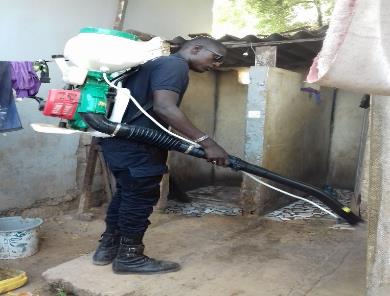 At Mbour with the partner Fel Yook, support to 1318 households to obtain hygiene kits such as the distribution of hand washing soap was given. Also, an allocation of improved onion seeds to the households was made.A strategic approach has been to engage Youth in the COVID19 response. Hence three of our six local partners (Ziguinchor, Baol, Thies) also trained youth in sensitization so that they are also able to sensitize their communities. In terms of collaboration, we are working with the MoH, the District health teams, and the Regional and Departmental COVID19 response teams in place. 7651 home visits have been made by the Relays and staff in the children's homes. Such visits have also been carried out in 54 daara (coranic schools) in Pencum Ndakaru, Baol, Dimbaya, Kajoor jankeen and Dimbaya. 9850 T-shirts were distributed to the relays to enable communities to distinguish them (note they also have protective gear: masks, gloves and adhere to social distancing guidelines). Regarding the flyers, 9850 have been distributed to improve awareness among children, families, and communities.  Six departmental and two regional COVID19 Response committees in place have been supported.  At central level, the ChildFund Senegal health team supported the MoH on the finalization of the Community engagement orientation tools as well as its implementation toward the COVID19 response in Senegal.  In 7 regions, training of community agents on the Community engagement COVID19 responses has begun : Training of religious guides (muslim and christian) on the COVID19 community engagement approach conducted in Saint louis.Training of key lead staff of the district and regional levels in Velingara and Medina Yoro Foulah (in the region of Kolda) conducted Training of community health agents: 175 in Diourbel, 132 in Tambacounda, 80 in Kedougou.Training of 5 CVACi groups in Diourbel and 15 in Dianke Makha. These CVACi are in charge of surveillance, identification of potential COVID19 cases as well as alerting health authorities. The ChildFund Senegal health team continued to support response activities at the central level and in the 7 regions through:formatting tools to implement the community engagement in the response against COVID; Three tools are available: the guidance guide; the trainer's guide and the community actors’ checklist.Printing of the above tools: 750 copies of the Guide, 5790 copies of the Trainer's guide and 2,200 community actors’ job aids. These documents will be forwarded to the districts and will help to ensure that COVID-19 community engagement response activities are standardized and harmonized.Specific community health activities of USAID-NeemaTraining of 665 Community health agents (112 in Bambey, 43 in Kolda, 58 in Koumpentoum, 70 in Makacolibantan, 97 on Kanel, 86 on Matam, 98 on Thilogne, 102 in Podor) on community involvement in the response against COVID 19Training of 74 new CVACi (18 in Dianké Makha, 24 in Tambacounda, 24 in Goudiry, 8 in Kolda) integrating the retaliation against COVID 19One-day refresher training for 50 former CVACs (28 in Koumpentoum, 12 in Makacolibantan, 10 in Saint Louis) on the response against COVIDSupervision of implementation response against COVID 19 in health huts and sites.In regions covered by NEEMA Project, community health workers are continuing to raise awareness on barrier gestures (wearing a mask, hand washing, physical distancing) and provide secure support for community groups.On the occasion of the celebration of the Magal of Touba, ChildFund provided logistics support (8 motorbikes) for 21 advanced medical posts for the delivery of 1861 COVID tests to 3 laboratories.The District Coordinator of participated in the weekly case-monitoring meetings at the Regional Medical level.3.b.2. Ensure that children get food they need ChildFund Senegal, through its local partners, has worked to ensure that the most vulnerable families can keep food on the table during these trying times. Thus, we have been distributing basic food items (rice, oil, sugar) to the most affected families. Note that most vulnerable families were identified by criteria validated at LP level. Support with basic food items (Voucher) to families with enrolled children: 3,583 families reached out of a target of 3,788, i.e. an achievement rate of 94.59%.In terms of number of people reached, it should be noted that out of a target of 35,424 to date, 35,284 people have been served, i.e. a realization rate of 99.60%. 78 families who remained in the Medinatoul area at the level of the local partner Federation du Baol were finally served. Also using food vouchers, the local partner in Mbour has reached 518 families out of a target of 700 families i.e a realization rate of 74%. Ziguinchor has now effectively distributed food vouchers to 100% of identified families in collaboration with the mayors of communes, the prefect, and sub-prefects.To improve the resilience of communities in the context of the pandemic, local partner Fel Yook in Mbour proceeded to distribute seeds to farming communities. 300 families benefited from this support.The identified caregivers of 700 children received a cash transfer via WARI on the platform of the federation for an amount of $17,081.50 (10, 500 000 F CFA; exchange rate of 614.70) in Thiès area. Ten (1)0 families in quarantine also received a cash transfer of $81.34 (50,000cfa; exchange rate of 614.70) each through the WARI platform of the federation for a total amount of $813.40 (500,000cfa)Support is also being provided to koranic schools (daaras) in our intervention communities as well as to those daaras that had been supported through prior grants. Five out of our six local partners are distributing food through food vouchers, but one local partner distributed directly respecting the strict national COVID19 protection measures in place. strengthening the economic resilience of the poorest families. The Kajoor Jankeen federation has provided the Thies Inspection Academy with sanitary equipment (thermoflash, gel, disinfectant products, soap) for schools in order to combat the spread of the coronavirus.Support with basic food items (Voucher) to daaras impacted by measures to combat pandemic (koranic schools) and to date, 96 daara out of a target of 96 planned, have been reached, i.e. an achievement rate of 100%.  All daaras, in the intial planning, are now supported. To date, the intervention has benefited 2764 people at the daara level.Support is also provided to departmental and regional committees for the implementation of local COVID-19 risk plans, support for the financing of the project of the Ministry of Family and Child Welfare, support to Reception centers, with basic hygiene kits as well as basic food items, for the care of children in transit. We are partnering with local administrative authorities through regional and departmental crisis management committees, decentralized State services, health authorities, relays, and communities.  In Kolda, 3,715 additional masks have been purchased, including 1,000 for elementary school children in 11 elementary schools in addition to the 3 CEMs and 1 Lycée in the communes of Kéréwane and Pata. The masks are available on site and will be given to the headmasters as soon as the schools reopen. It is extremely important to note the support with basic hygiene kits (alcohol gels, soap, bleach, handwashing guide) to VS&L groups which constitutes the participation of the Pencum Ndakaru community in the fight against COVID-19. This support has now reached 100% out of 369 planned.The local partner, Federation of Baol, is supporting the project of education/learning continuity led by the Inspectorate of Education and Training of Diourbel. This project aims to support the Government of Senegal in the prevention of COVID-19 in schools and the development of equitable strategies for continuity of learning at home in case of crisis. More specifically: Preventing the risk of COVID-19 contamination of pupils, teachers and administrative staff when teaching and learning resume in schools supported by ChildFund.Promote good living practices, including barrier actions against COVID-19 and the protection of children at home and once back in schoolInform parents to allay their concerns about the resumption of classes during the COVID-19 period.Develop a strategy to enable the most vulnerable children to have access to classes at home during times of crisis that prevent them from going to school.Filling the gaps for the most vulnerable studentsThis is also the case for the partner Kajoor Jankeen in Thies who supported the pedagogical activities at home with the departmental inspection of education and training. 1,000 masks were also given as support.67 schools supported with hygiene kits and hand-washing facilities; 1,788 masks, 10 thermoflash; 1 school equipped with a water tank by local partner Fel Yook in the department of Mbour to support the reopening of the school. The support also went to the federation's partner associations which received 11 thermoflashes.In the same vein (accompanying the reopening of the school), 10 thermoflash were given to schools in Kolda, 4 boxes and 50 3-ply surgical masks, 100 FFP2 Duck Beak masks, 107 bottles of 500 ml of acolgel.The Federation of Pencum Ndakaru, a local partner in Dakar, supported 63 families with 63 bags of rice this September. It should be noted that this support complements the food kits distributed to vulnerable households	3.b.2. 1. Cash Transfers and vouchers- Is your CO planning or implementing cash transfers or vouchers as part of COVID19 response?- If so, brief description of progress to date. Cash transfers or vouchers executed3.b.2.2.  Other responses in relation to objective 3.b.2.n/a3.b.3. Keep children safe from Violence: physically and emotionally Supporting those formal Koranic schools (daaras) that are confining their students (talibes), with basic hygiene kits and food items. Note that these are Koranic schools recognized by the GovernmentSupporting the Government in the mapping exercise in the region of Dakar, to identify all those informal daaras and in the removal of their talibes from the streets, the focus being on those talibes from “roving/mobile” daaras, that do not meet standards, are not recognized by the Government, and whose talibes are maltreated and on the streets for hours on end begging. There are also other “informal” mobile daaras that are being closed and the children returned to their familiesChildFund Senegal and its Local Partners support the project for the Withdrawal of street children in the regions of Dakar and Thies, led by the Ministry in charge of child protection. To date, 430 children taken from the street or from daaras have been returned. The operations are carried out under the supervision of the administrative authorities (regional governor, departmental prefect, and district sub-prefect). The activities are carried out by the Departmental Child Protection Committees (CDPE), of which ChildFund or ChildFund is represented by the LP, together with the Departmental Social Action Services, the justice service responsible for children in conflict with the law (AEMO) and the police force. The activities carried out are: updating the mapping of daaras; visiting daaras in an irregular situation; accompanying volunteer daaras for the return of talibé children to their families; supporting welcome centers for children taken from the street or from daaras and organizing their return to their families. The activities are continuing. Support to Departmental Child Protection Committee (CDPE) to map the above-mentioned Daaras in certain zonesSupport to MFFGPE to remove children from the streets and back to their familiesSupport to safe spaces at Reception centers that will temporarily house talibes to be returned to their families.Support with basic hygiene kits and food items at the Reception centersRadio disseminations will also include segments around child protection: closer monitoring of children at home, encouraging parents to ensure children occupied at home, with schoolwork, games, etc In addition, in connection with the National child protection group (GNPE), ChildFund participated in a meeting at UNICEF headquarters to discuss the following issues on stakeholder mapping (WV and Plan to send their mapping) ; updating of partner support at the request of the MFFGPE: analysis of the risks of duplication and identification of gaps for a reorientation of partner actions; Validation of the Child Protection Positioning Note in the COVID-19 context; discussion on the proposed Strategy for the psychosocial care of affected children3.b.4. Help children continue to do their job: LearningNote that the Ministry of National Education is now broadcasting courses via radio, but also via two Television stations. Kajoor Janken Federation, with funding from ChildFund, is supporting the THIES CA KANAM movement, which works for the development of Thiès Region through the program "LEARNING AT HOME" to help students and their parents, in this period of confinement, to be able to have some learning continuity staying at home. The courses are available on television as well as on youtube making it easy for students to participate by answering questions via SMS or WhatsApp. https://youtu.be/j5SxgdyLiDo  To support the educational authorities in the process of resumption of classes for the children, the local partner Kajoor Jankeen proceeded through the Thies Academy Inspectorate to the provision of equipment such as thermo-flash, hydroalcoholic gel etc. This support was well appreciated by the inspector, who took advantage of the handover ceremony to express his satisfaction with the support of ChildFund Senegal and its partners in the face of the shock caused by the pandemic.For the month of September, the partner Kajoor Jankeen organized 10 sensitizations to accompany the MSAS guidelines on COVID-19, 3 rehabilitation of sanitary blocks in 60 vulnerable households and 4 social connections for water supply in 120 vulnerable households.This month of November the federation supported the extension of the hydraulic network. this extension benefited 120 households to make water available in a context of COVID-19The Federation of Baol, a local partner in Diourbel, has validated with the body responsible for training of teachers, IEF of Diourbel a distance teaching and learning programme for students in examination classes in general education schools and the vocational training high schools. In September they identified the 2 communes that will host the project: Taiba Moutoupha and Tocky Gare. The quarterly action plan for October-December has been elaborated and the main recommendations revolve around the implementation of the plan, working with the children of the CM1 and CM2 classes but with the children enrolled in the sponsorship and the other non-enrolled children who need the project.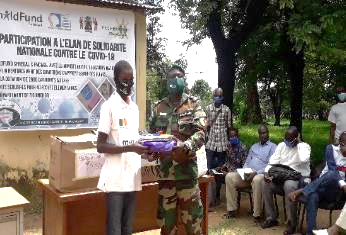 In Ziguinchor, the local partner Dimbaya Kagnaleen supported the Ministry of Education during the opening of classes by providing school kits to 40 partner schools, thus limiting the impact of the pandemic. This activity reached 2,812 students. 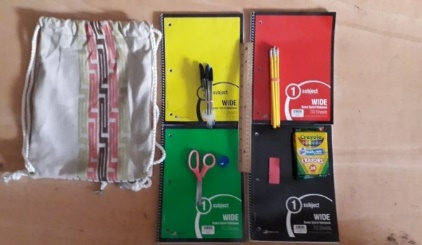 Federation Fel Yook (Mbour)The federation provided to 66 schools with hygiene kits, hydro-alcoholic gel and protective masks to fight against the pandemic. 4,147 girls and 4,525 boys benefited from these supplies.The federation also supported 123 households to obtain hygiene kits and distributed handwashing soap. This support benefited 637 men and 679 women.Federation Pencum Ndakaru (Dakar)This month of November the Federation has provided 42 elementary schools, 19 colleges and 3 partner high schools with hygiene kits to fight the pandemic. This support benefited 25 056 girls and 25 870 boys. Similarly, 12 pre-schools were supported with hygiene kits. 510 girls and 510 boys; 21 adult women benefited from this support.Federation Dimbaya Kagnalen (Ziguinchor)the federation has conducted awareness campaigns on the non-stigmatization of the victims of the pandemic. six activities have been carried out in this regard. 373 women and 368 men, i.e. 740 people have benefited from these campaigns.3.b.5. Other responsesCommunity health staff supported the response activities in the 7 USAID/Neema  regions by : participating in regular meetings to monitor COVID response activities at health districts and medical region levels;  supervising the response activities carried out at health huts and community sites levels; following-up of cases contacts with the help of villages and neighbourhoods chiefs; contributing to advocacy with imams to demand the wearing of masks and the use of individual prayer mats in mosques; participating in the distribution of masks, hand washing device and hygiene products to population; contributing of the establishment of alert committees in the 28 health huts and community sites integrating the villages and neighbourhoods covered by the health huts and community sites at Saint Louis. The USAID/Neema staff in the regions participated in the daily meetings of the Crisis committees at the health district level, the orientation of CVAC (Surveilland and Alert committees) members and community actors on COVID19. During the past week, 4 USAID/Neema staff, 135 trainers (members of management teams and providers), 808 community health actors, 100 CVAC members were trained. USAID/Neema staff in the 7 intervention regions regularly participate in the response coordination bodies (crisis committees, epidemic management committees); they support the regions and districts in the response on a daily basis.7 Surveillance and monitoring committees (CVACi) have been set up and members trained in the regions of Saint Louis (3 in Pété) and Matam (4 in Thilogne). These CVACi carry out disease surveillance activities and play an important role in early detection and warning by using the community case definition.The testing of training tools for community actors on community engagement continues: 76 trainers were oriented, including 58 in Kolda (25F, 33H) and 18 in Sédhiou (8F, 10H); 161 community actors were trained in Sédhiou (Goudomp district).Training of community actors on community engagement is underway in the regions: 14 trainers (12 men and 1 woman) have been orientated and 34 members of CVACi trained (29 women and 6 men) this week.Supervision of health huts and sites integrating COVID activities in 7 regions.Support to the regional, departmental epidemic management committee meetings and meetings and weekly outbreak meetings.Training of 340 members of 34 new CVACi (Integrated Community Watch and Alert Committees) integrating fighting COVID: 16 in Dianké Makha, 5 in Diourbel and 13 in St-Louis.Training of 142 nurses and midwives to train community actors on community engagement with the COVID responseTraining of community health workers on community engagement with the COVID response in the districts: 70 in Makacolibantang, 70 in Kédougou, 60 in Saraya, 50 in Salémata, 52 in Saint LouisRelay support for home follow-up of 10 positive and asymptomatic COVID cases in Touba district.As part of the response to COVID-19, ChildFund supported the renewal of the hydraulic pump of the Touba Peykouk borehole in the Kajoor Jankeen Federation Zone. The borehole broke down at the beginning of the COVID-19 pandemic, making it impossible for the population to find drinking water. The borehole serves 3 villages with a population of 6,500, including 86 sponsored children and their families. Below Sections for Internal Use OnlyPart 4: Office and Staff Status Note: total number of staff 43Notes: Any cases of staff diseased need to be reported immediately to RD and GHR.Special leave as per COVID19 Administrative Guidelines.Number of staff/partner organization staff completed WHO COVID online training https://www.who.int/emergencies/diseases/novel-coronavirus-2019/training/online-training. About fifteen (15) have completed the WHO online training so far, based on the feedback we received. But here one must note the difficulties in accessing the course online, with almost all of the country now on telework. This has been particularly tough for those staff in the field.  Access has proven difficultPart 5 Human Resources Which visitors are there in the country? Please include names, functions, contact information and arrival/departure dates for both IO and RO staff (note: due to the travel ban, this will apply only once the ban has been lifted)No visitors in country currently and up to nowAny gaps in staffing/need for deployment from other COs or Global Teams?Recruitment of Sponsorship officer and Communication officer positions is ongoingNo need for deploymentAre there any other major HR issues?NoPart 6 Safety & Security Are police and other services functioning in the normal manner?The government has strengthened the police presence to monitor and enforce measures into the population to wear mask at public places, public transports, etc… to avoid mass gatherings, whether religious or other gatherings of several people (Statement from President following the increasing confirmed cases sine 10 days)Are the courts still operating? The Courts are now reopening progressively according the new statement from Govt officials while respecting the number of people required in a room.Are there reports of looting or increased criminality?So far, no scenes of violence because the things are going normal but there are few demonstrations not about COVID-19 such as civil society and university .Have military personal being deployed to patrol towns or cities?No, since the emergency state was lifted by the Government, Confirm the safety of staff and their families in the affected area.Currently, staff and their families are safe, and no staff and families are near these affected areas.Have Safety and security risks/mitigation plans been updated to current environment?A Security Management Plan & SOP’s regarding country environmentA contingency plan was developed and approvedA COVID19 Taskforce team in placeCOVID19 Emergency Response Plan in place 10-4 approach is now effective for the CO, since September 07RTO is planned progressively at the beginning of the new year but its depend on the COVID-19 situationRecommendations around any upcoming travel planned for staff or donors (note: Only once global travel ban has been lifted)We are closely monitoring the situation to make recommendations, in close cooperation with the Government and the health authorities in order to take the right decision.Part 7 Grants List all active grants:A ChildFund Senegal ISD-NEEMA field agent, M. Ousmane Fall, training CHWs at the health post in Mereto, on recently validated COVID19 community engagement plan: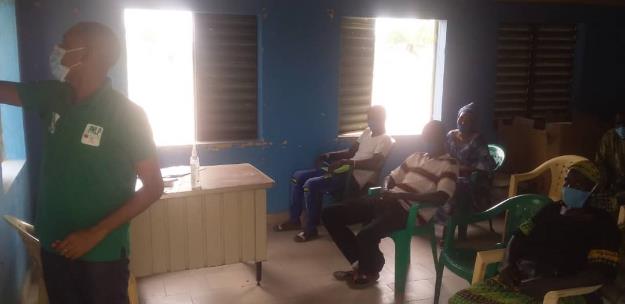 Provide any additional narrative on how the COVID19 crisis affects implementation of your major grants.Part 8 FundingProvide information about potential sources of funding, including grant donors, subsidy, Emergency Action Fund, Alliance members, GIK, etc., for these emergency response efforts using the chart below:USAID has requested potential COVID19 response activities at community level and associated budget. This has been submitted to the IntraHealth COPAn amount of $25,000 has been awarded as an NSP, for cash transfer, to be implemented in the regions of Dakar and Kolda. Additional funds worth $29,774.57 were allocated by the IO to ChildFund Senegal to support the response plan to be used for cash transfer by mobile phone. These funds were allocated to the areas of Thiès, Mbour, Baol and Ziguinchor.A NSP of an amount of $26,872.00 is allocated by P&G to reinforce households on individual materials and products of protection (masks, hydro-alcoholic gel) and provide food support to families through cash transfer in the areas of Dakar and Mbour.Availability of funding for the training of Community Health Actors (ACS) on COVID-19 response activities (community engagement and communication): cost 57,275,000 CFA francs or US $ 96,260.50 (Budget sent to IntraHealth on March 25, 2020).European Commission – 10 million Euros earmarked for three JFI countries (Senegal, Uganda, Kenya). Proposal team is in place and the effort will be led by World Vision SenegalPlan International Germany would be the Lead Applicant Agency (Consortium lead) on behalf of the Joining Forces Initiative and that the partnership is the basis of going forward.  All the member agencies have also identified their co-applicant agencies. (Child Fund International, Save the Children TBC, World Vision Germany, Terre Des Hommes Netherlands, SOS Children’s Villages International TBC) The CEOs welcomed Plan International Germany’s willingness to lead and the thought gone into supporting and staffing the proposal writing process and project implementation. Two (2) countries (Mali & Ethiopia) are added to the 3 initial countries based on the EC desire to see more countries in the grant. To guide and facilitate planning, a budget envelope per country has been proposed, at 2,300,000.00 Euros. In Senegal, the implementing co-agencies identified are SOS and TdH.BudgetOutline how we will use this funding with a rough topline budget. Part 9 Media/Communications Newspaper coverage and TV screenshots, include online links to coverage.) See example below:Celebration of the CRC 2020: The Communal Council of children set the tone for the 31st anniversary on November 20th to call for the application of their rights by marching through the streets of the city.Dimbaya Kagnalen in collaboration with the CDPE of Ziguinchor, decided to accompany the children in the promotion of their rights. The Country Director of ChildFund, Mrs. Yaikah Joof participated in the celebration of the International Convention on the Rights of the Child to support children in their advocacy. The ceremony was chaired by the Prefect of Ziguinchor Department and aw the participation of the Sub-Prefects of Niaguis and Nyassia, the Mayors of the six local authorities, the Badienu gokh, and the Chiefs of villages and neighborhoods. The event was broadcasted by local TV (DTV & 2STV). The commemoration of the CRN was also an opportunity for Children from the Communal Council of Kerewane  (Kolda) to call for a protection sensitive budgeting through a memorandum addressed to the Mayor of their Commune.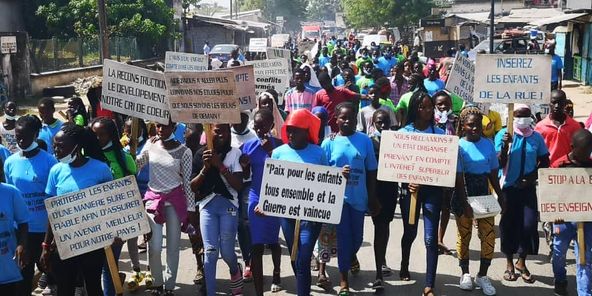 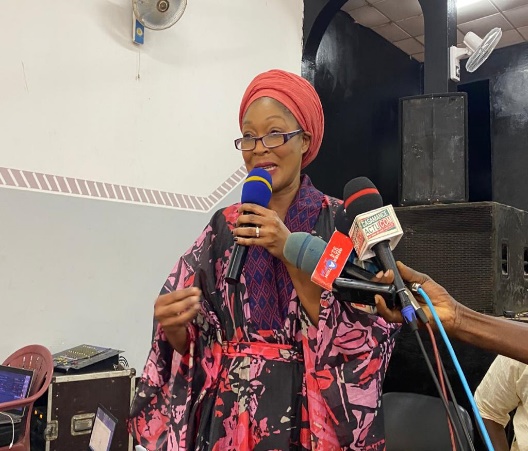 At Thies, this commemoration saw the participation of handicapped young people, albinos, visually impaired or jakarta motorcycle drivers who wanted to mark this event calling on the authorities for the respect of their protection.The National Coalition of CSOs for the Abandonment of Child Marriage in Senegal (CONAME), of which ChildFund is a member, took advantage of the CRC commemoration to launch the #WaxtanaksaImam campaign. An initiative aimed at promoting the right of girls to pursue their education and live a full childhood without being exposed to the risks of being married too early. The campaign was an initiative of the CONAME Youth Activist Club, made up of representatives of youth organizations that are members of the coalition. https://www.youtube.com/watch?v=63jyGUD3mjw&feature=share&fbclid=IwAR1L46W0JwVmYGtPrwzAcC_9FOA4lVrZ4MhNQZNtYaT4SwSMtrLEFu8ooTshttps://www.facebook.com/DTV.Senegal/videos/362500995045954/?sfnsn=wahttps://www.facebook.com/2stvsenegal/videos/1476565799219475/ List of emergency CO spokespeople, including name, location, contact information, and languages spoken.Country Director - Yaikah Joof yjoof@childfund.org (221) 766442163; English, French, WolofProgram Sponsorship Director – Mamadou Mbaye mmbaye@childfund.org; (221) 766370023; French, WolofCommunication Specialist – Adeline LishouPlans for collecting photos/videos/stories, e.g., should an outside photographer be hired?LPs have been alerted to collect photos, videos, stories whenever possible and we have been receiving and sharing with Maureen Siele and Kim Repp. We have been sharing pictures and videos with Rachel Ringgold & Maureen (instead of Kim). Photos / videos on activities undertaken by LPs around this pandemic are regularly shared on social media.Key points for messaging and visibility, particularly any host-government sensibilities that must be considered.Currently a sensitive topic is around removal of the talibes (child beggars) from the streets. INGOs, UNICEF are pushing the Ministry of Women, Families, Gender and Child Protection to use this as an opportunity to effect the law. The discussions are around the “how” of such an exercise: 
(i) where will these children be housed until such a time that their families are identified? Given the current context, repatriating these children to their families is not possible. (ii) So do we leave them confined in these informal daaras that are going to be closed down or put them up in welcome centers? A key challenge here is that there are not enough welcome centers to house all of these talibes. So, we are presenting a unified voice of support (i.e. JFI/CRN, UNICEF), but are also mindful of the sensitivities around this issue. Support needed or requested from IO, GSS or Global Teams – whether onsite or remote.Support from EMU Director, other Cos, on cash transfers as neededIO to expedite transfer of funds so as to start implementation of response activities amongst LPsTotal Number of COVID-19 Cases ReportedNumber of DeathsNumber of Cases Recuperated1655334015806SOURCE : http://www.sante.gouv.sn/  SOURCE : http://www.sante.gouv.sn/  SOURCE : http://www.sante.gouv.sn/  Geographical area (country or state/region/provinceTotal Number of COVID19 Cases ReportedNumber of DeathsNumber of Cases RecuperatedDakar Ouest  247334015806Dakar Centre 239134015806Dakar Sud  219834015806Dakar Nord  151634015806Guédiawaye 68734015806Thiès  68134015806Touba 62734015806Mbao  55334015806Ziguinchor  42034015806Rufisque 41634015806Popenguine 36434015806Tivaouane 33634015806Mbour 31834015806Keur Massar 30834015806Pikine  26434015806Kaolack  23434015806Saint Louis 22734015806Sokone  22434015806Sangalkam  20534015806Diamniadio 17934015806Yeumbeul 15034015806Kédougou 13734015806Pout 13234015806Sédhiou 12934015806Kolda  12334015806Bignona 10534015806Richard Toll  9734015806Vélingara  9334015806Fatick  8734015806Khombole  8134015806Saraya  8134015806Diourbel  7734015806Goudiry  6434015806Mbacké 6034015806Matam 5934015806Louga  5434015806Mékhé  5134015806Tambacounda  4734015806Nioro du Rip  4034015806Joal 3934015806Thiadiaye  2315806Bounkiling  2215806Oussouye  2015806Thionck-Essyl  1415806Podor  1315806Passy  13     15806Guinguinéo  1215806Kébémer  1015806Diouloulou 0915806Kaffrine  0815806Ndoffane  0715806Kanel  0715806Koungheul  0615806Bambey  0615806Foundiougne  0615806Dioffior  0615806Pété  0615806Linguère  0615806Coki  0415806Gossas  0415806Sakal  0315806Malem Hoddar  0315806Birkilane  0315806Dagana  0215806Darou Mousty  0215806Thilogne  0215806Niakhar  0215806Diakhao  0215806Makacoulibantang  0115806Keur Momar Sarr 0115806Dahra  0115806Salémata  0115806Ranerou0115806Died he was evacuate to country of originDied he was evacuate to country of origin0115806SOURCE: National Ministry of Health or other reliable source http://www.sante.gouv.sn/SOURCE: National Ministry of Health or other reliable source http://www.sante.gouv.sn/SOURCE: National Ministry of Health or other reliable source http://www.sante.gouv.sn/SOURCE: National Ministry of Health or other reliable source http://www.sante.gouv.sn/Partner Organization (Use Salesforce identifying code/name.)# of Enrolled and Sponsored Children# of Enrolled and Sponsored ChildrenCOVID19 Cases Reported in ChildFund Communities (Y/N/Unknown) Provide number if available.Number of Enrolled Children Reported with COVID19 (If available.)Number of enrolled children diseased as result of COVID19 Partner Organization (Use Salesforce identifying code/name.)SponsoredEnrolledCOVID19 Cases Reported in ChildFund Communities (Y/N/Unknown) Provide number if available.Number of Enrolled Children Reported with COVID19 (If available.)Number of enrolled children diseased as result of COVID19 147-0002 (Federation du Baol)2103312280147-0003 (Federation Fel Yook)33054580320147-0001 (Federation Dimbaya Kagnalen)198829593980147-0005 (Federation Pencum Ndakaru)2366324632565147-0004 (Federation Kajoor Jankeen)37734719630FODDE: 147-4308 (Kerewane) + 147-4307 (Pata)1461202810Partner Organization (Use Salesforce identifying code/name.)What is the status of the program/sponsorship processes (operational/suspended)?What is the status of the program/sponsorship processes (operational/suspended)?What is the status of the program/sponsorship processes (operational/suspended)?What is the status of the program/sponsorship processes (operational/suspended)?What is the status of the program/sponsorship processes (operational/suspended)?What is the status of the program/sponsorship processes (operational/suspended)?Partner Organization (Use Salesforce identifying code/name.)Program ImplementationCVSM&ELevel 2Enrollment /DisaffiliationSponsorship CommunicationDFCFederation du Baol: 1470002Activities resumed as normal while applying the preventive measures against COVID19. On the other hand, gatherings of more than 25 people are avoided.Planned for Quarter 3Not planned this yearOn goingThe postal service is working again. However, some providers such as UPS are not yet functional. The children write their letters in accordance with the recommended protective measures.DFCs are regularly paid to children who write their Thank You Letters while respecting social distancing.Federation Fel Yook: 1470003Activities resumed as normal while applying the preventive measures against COVID19. On the other hand, gatherings of more than 25 people are avoided.Planned for Quarter 3Not planned this yearOn goingThe postal service is working again. However, some providers such as UPS are not yet functional. The children write their letters in accordance with the recommended protective measures.DFCs are regularly paid to children who write their Thank You Letters while respecting social distancing.Federation Dimbaya Kagnalen: 1470001Activities resumed as normal while applying the preventive measures against COVID19. On the other hand, gatherings of more than 25 people are avoided.Planned for Quarter 3Not planned this yearOn goingThe postal service is working again. However, some providers such as UPS are not yet functional. The children write their letters in accordance with the recommended protective measures.DFCs are regularly paid to children who write their Thank You Letters while respecting social distancing.Federation Pencum Ndakaru: 1470005Activities resumed as normal while applying the preventive measures against COVID19. On the other hand, gatherings of more than 25 people are avoided.Planned for Quarter 3Not planned this yearOn goingThe postal service is working again. However, some providers such as UPS are not yet functional. The children write their letters in accordance with the recommended protective measures.DFCs are regularly paid to children who write their Thank You Letters while respecting social distancing.Federation Kajoor Jankeen: 1470004Activities resumed as normal while applying the preventive measures against COVID19. On the other hand, gatherings of more than 25 people are avoided.Planned for Quarter 3Not planned this yearOn goingThe postal service is working again. However, some providers such as UPS are not yet functional. The children write their letters in accordance with the recommended protective measures.DFCs are regularly paid to children who write their Thank You Letters while respecting social distancing.FODDE: 1474308Activities resumed as normal while applying the preventive measures against COVID19. On the other hand, gatherings of more than 25 people are avoided.Planned for Quarter 3Not planned this yearOn goingThe postal service is working again. However, some providers such as UPS are not yet functional. The children write their letters in accordance with the recommended protective measures.DFCs are regularly paid to children who write their Thank You Letters while respecting social distancing.LPType of activitiesType of activitiesType of activitiesType of activitiesType of activitiesPurchase of hygiene kitsSupport with basic foodsIEC SupportHome visits/Welcome centers, Staff & relays trainingKajoor Janken2000 targeted families 1300 targeted families8750 targeted households with flyers/leaflets20 targeted daara100 targetedFel Yook3000 targeted households planned 200 targeted households3 targeted community radios16 radio broadcasts3000 home visits planned119 targetedPencum Ndakaru3000 targeted families 300 targeted families6 targeted associations36 daara targeted in 4 associationsBaol3,279 targeted families710 targeted families250 t-shirts to be made6,558 Expected home visits30 targeted daaras170 targetedDimbaya 1,199 targeted families450 targeted families1000 flyers40 targeted daara64 targetedFODDE Pata780 targeted households780 food kits5 radio programmes planned30 commercials planned780 households targeted for home visits1 targeted daaraKerewane920 targeted households920 food kits5 radio broadcasts planned30 advertising spots planned920 households targeted for VADs5 targeted daarasBeneficiariesBeneficiariesAmount transferred (US$)Transfer mechanism (i.e. mobile money, banking system other financial service provider etc,TotalGender (if available)Amount transferred (US$)Transfer mechanism (i.e. mobile money, banking system other financial service provider etc,Food baskets: 1797 HHs and 30 daaras in Kajoor Janxeen LP area.731 HHs at Fel Yook LP area.36 daaras reached at Baol LP area.376 HHs in Pencum Ndakaru LP area.Food Vouchers:700 HHs in Fel Yook LP area.1800 HHs in Baol LP area.1820 HHs ans 80 daaras in Dimbaya LP area.63HHs in Pencum Ndakaru LP areaCash Transfer (subsidies):869 HHs in Kajoor Janxeen LP area.116 HHs in Fel Yook LP area.51 HHs in Baol LP area.44 HHs in Dimbaya LP area.400 HHs in FODDE LP area.47 HHs in Pencum Ndakaru LP area.Cash Transfer (NSP):54 HHs in Pencum Ndakaru LP area.238 HHs in FODDE LP area. 225 HHs in Pencum Ndakaru50 HHS in FEL YOOK144 HHs in Pencum NdakaruF:954; M:873F:376; M:361F:1; M:35F:190; M:186F:357; M343F:1042; M:758F:22, M:41F:968; M:932F:633; M:236F:69; M:47F:25; M:26F:30; M:13F:39; M:361F:27; M:20F:29; M:25F:117; M:121F:115; M:100F:35; M: 15F:69; M:75$51,418.19 (30 105 353 FCFA).$17,570.71 (10 287 650 FCFA).$3,628.01 (2 124 200 FCFA).$15,023.91 (8 796 500).$29,035.01 (17 000 000 CFA).$60,605.29 (35 484 400 FCFA).$33,358.67 (19 531 500 FCFA).$1,822.53 (1039 500 FCFA)$28,660.99 (17 279 173 FCFA).$8,615.04 (5 119 768 FCFA).$5,880.66 (3 443 126 FCFA).$5,588.65 (3 272 155 FCFA).$13,868.49 (8 120 000 FCFA).$3,415.05 (1 999 510 FCFA).$3,842.87 (2 250 000 FCFA).$8,112.71 (4 750 000 FCFA).$13,135.37 (7,690,758 FCFA)$3,587.40 (2 025 123 FCFA)$8,457.76 (4 774 484 FCFA)Food vouchers: Beneficiaries identified as per validated criteria; sample food voucher developed and presented to approved supplier; with whom contracts signed. The local partner provides beneficiary list to the suppliers. The choice of local suppliers follows the logic of reducing distances and procurement time for beneficiaries already stressed by the context.This strategy also allows ChildFund and local partners to stimulate the local economy while allowing local suppliers to participate in the response to COVID-19. Beneficiaries, informed of where to collect the products, will go to these suppliers to obtain their supplies by presenting the acknowledgement of receipt form with:- The purchase voucher with number, date and time of collection to avoid the maximum possible attendance of beneficiaries at the supplier's premises, - The name of the beneficiary, - The quantities of food mentioned in the voucher, - the beneficiary's national identity card. Office Status (Open/Closed)Number of Staff:Number of Staff:Number of Staff:Number of Staff:Number of Staff:Office Status (Open/Closed)Diagnosed with COVID19Diseased from COVID19Working from OfficeWorking from HomeOn Special LeaveOpen01 was diagnosed with COVID-19 but she already recovered since 4 months04-10 approach working was applied The staff were divided into two group (group1 work from office than other home)4-10 approach working was applied The staff were divided into two group (group1 work from home than other group work from office)01Grant Job CodeGrant NameDonorStatus of Implementation  (Normal/Reduced/Suspended)Any specific guidance received from donor? (Yes/No)98-010DISDIntra HealthIn the 7 intervention regions of the USAID/Neema project, community health staff are involved in the response activities to the COVID-19 epidemic, particularly in the psycho-social support commission for persons placed in quarantine in Diourbel, the alert committees for incoming travellers in the Saint Louis region, the partnership and resource mobilization commission in Kolda, and the departmental response committees in the Tambacounda region. Community health staff also supported the orientation of district teams on the community engagement component of the COVID-19 responseMaintain planned activities99-0234DSUKABEGrand Defis Canada Completed25-041DP&G 2018Procter &GambleReduction of interpersonal communication activities (IPC) to avoid groupings of people which is a transmission risk. These activities include talks, social mobilizations, home visits to households.Since March, schools have been closed until further notice and all project activities at school level have been now suspended. Continuation of planned activities except at the school levelNSP COVID 19 P&G 2020Procter &Gamble Two interventions will be carried out to support the community Provision of Masks and Hygiene Kits to households: The aim is to provide protective equipment to 10,000 people among the 5,250 households benefiting from the P&G project, including 7,000 people in Dakar and 3,000 people in Mbour.Food support to families through cash transferThe transfer of funds to beneficiary families will be done via the DFC payment platform used by LPs in partnership with the operator WARI.At least 200 families will benefit from the cash transferMaintain planned activities 2-0346DPRN KOLDA 2019World Bank  / Senegal GovernmentResumption of activities: Growth promotion monitoring, Screening and care of malnourished childrenInterpersonal and mass communication (talk and radio show)Maintenance of activities with secure interventions (provision of protective equipment and compliance with barrier measures)2-0347DPRN ZIGUINCHOR 2019World Bank  / Senegal GovernmentResumption of activities: Growth promotion monitoring, Screening and care of malnourished childrenInterpersonal and mass communication (talk and radio show)Maintenance of activities with secure interventions (provision of protective equipment and compliance with barrier measures)2-0348DPRN FOUNDIOUGNE 2019World Bank  / Senegal GovernmentResumption of activities: Growth promotion monitoring, Screening and care of malnourished childrenInterpersonal and mass communication (talk and radio show)Maintenance of activities with secure interventions (provision of protective equipment and compliance with barrier measures)2-0349DPRN PASSY 2019World Bank  / Senegal GovernmentResumption of activities: Growth promotion monitoring, Screening and care of malnourished childrenInterpersonal and mass communication (talk and radio show)Maintenance of activities with secure interventions (provision of protective equipment and compliance with barrier measures)2-0350DPRN MBOUR 2019World Bank  / Senegal GovernmentResumption of activities: Growth promotion monitoring, Screening and care of malnourished childrenInterpersonal and mass communication (talk and radio show)Maintenance of activities with secure interventions (provision of protective equipment and compliance with barrier measures)2-0351DPRN JOAL 2019World Bank  / Senegal GovernmentResumption of activities: Growth promotion monitoring, Screening and care of malnourished childrenInterpersonal and mass communication (talk and radio show)Maintenance of activities with secure interventions (provision of protective equipment and compliance with barrier measures)2-0352DPRN POPENGUINE 2019World Bank  / Senegal GovernmentResumption of activities: Growth promotion monitoring, Screening and care of malnourished childrenInterpersonal and mass communication (talk and radio show)Maintenance of activities with secure interventions (provision of protective equipment and compliance with barrier measures)2-0353DPRN THIADIAYE 2019World Bank  / Senegal GovernmentResumption of activities: Growth promotion monitoring, Screening and care of malnourished childrenInterpersonal and mass communication (talk and radio show)Maintenance of activities with secure interventions (provision of protective equipment and compliance with barrier measures)2-0354DPRN THIES 2019World Bank  / Senegal GovernmentResumption of activities: Growth promotion monitoring, Screening and care of malnourished childrenInterpersonal and mass communication (talk and radio show)Maintenance of activities with secure interventions (provision of protective equipment and compliance with barrier measures)2-0355DPRN MECHE 2019World Bank  / Senegal GovernmentResumption of activities: Growth promotion monitoring, Screening and care of malnourished childrenInterpersonal and mass communication (talk and radio show)Maintenance of activities with secure interventions (provision of protective equipment and compliance with barrier measures)2-0356DPRN SOKONE 2019World Bank  / Senegal GovernmentResumption of activities: Growth promotion monitoring, Screening and care of malnourished childrenInterpersonal and mass communication (talk and radio show)Maintenance of activities with secure interventions (provision of protective equipment and compliance with barrier measures)2-0359DPRN KOLDA 2020World Bank  / Senegal GovernmentResumption of activities: Growth promotion monitoring, Screening and care of malnourished childrenInterpersonal and mass communication (talk and radio show)Maintenance of activities with secure interventions (provision of protective equipment and compliance with barrier measures)2-0360DPRN ZIGUINCHOR 2020World Bank  / Senegal GovernmentResumption of activities: Growth promotion monitoring, Screening and care of malnourished childrenInterpersonal and mass communication (talk and radio show)Maintenance of activities with secure interventions (provision of protective equipment and compliance with barrier measures)2-0361DPRN GOUDOMP 2020World Bank  / Senegal GovernmentResumption of activities: Growth promotion monitoring, Screening and care of malnourished childrenInterpersonal and mass communication (talk and radio show)Maintenance of activities with secure interventions (provision of protective equipment and compliance with barrier measures)2-0362DPRN MBOUR 2020World Bank  / Senegal GovernmentResumption of activities: Growth promotion monitoring, Screening and care of malnourished childrenInterpersonal and mass communication (talk and radio show)Maintenance of activities with secure interventions (provision of protective equipment and compliance with barrier measures)2-0363DPRN JOAL 2020World Bank  / Senegal GovernmentResumption of activities: Growth promotion monitoring, Screening and care of malnourished childrenInterpersonal and mass communication (talk and radio show)Maintenance of activities with secure interventions (provision of protective equipment and compliance with barrier measures)2-0364DPRN POPENGUINE 2020World Bank  / Senegal GovernmentResumption of activities: Growth promotion monitoring, Screening and care of malnourished childrenInterpersonal and mass communication (talk and radio show)Maintenance of activities with secure interventions (provision of protective equipment and compliance with barrier measures)2-0365DPRN THIADIAYE 2020World Bank  / Senegal GovernmentResumption of activities: Growth promotion monitoring, Screening and care of malnourished childrenInterpersonal and mass communication (talk and radio show)Maintenance of activities with secure interventions (provision of protective equipment and compliance with barrier measures)2-0366DPRN THIES 2020World Bank  / Senegal GovernmentResumption of activities: Growth promotion monitoring, Screening and care of malnourished childrenInterpersonal and mass communication (talk and radio show)Maintenance of activities with secure interventions (provision of protective equipment and compliance with barrier measures)2-0367DPRN MEKHE 2020World Bank  / Senegal GovernmentResumption of activities: Growth promotion monitoring, Screening and care of malnourished childrenInterpersonal and mass communication (talk and radio show)Maintenance of activities with secure interventions (provision of protective equipment and compliance with barrier measures)2-0368DPRN FOUNDIOUGNE World Bank  / Senegal GovernmentResumption of activities: Growth promotion monitoring, Screening and care of malnourished childrenInterpersonal and mass communication (talk and radio show)Maintenance of activities with secure interventions (provision of protective equipment and compliance with barrier measures)321PROJET DE CONTINUITE DES APPRENTISSAGESUEPLMThe first transfer of funds has just been made to the local partner for the start of the activities.No